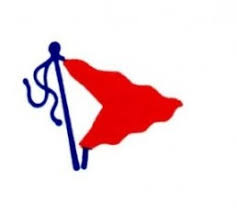 2022 OCYC OFFSHORE TEAM CHALLENGEJuly 9, 2022Notice of Race1. Rules  The regatta will be governed by the Racing Rules of Sailing (RRS/US) 2. Eligibility and Entry  Cruising Fleet  PHRF Spinnaker Fleet  PHRF MA Certificate not required (ratings will be derived from the PHRF website)3. 2022 OCYC Offshore Team Challenge Ocean Race The mission of this event is to conduct a fun regatta that will introduce a “team racing” format to the OCYC fleet. There will be two teams, each with a captain who will name their team and recruit boats to join. Each team will have an equal number of boats (spinnaker and non-spinnaker). The corrected times will be aggregated to determine the winning team.  The course will be a distance race starting (and finishing) directly off the Ocean City Inlet and rounding the G3 buoy in the Atlantic City Inlet. 4. Entry FeeThere will be no entry fee. Non-members are welcome.5. Party & Awards Celebration There will be a BBQ and awards celebration that evening in the Commodore’s Lounge. There will be no entry fee. BYOB and order from the event menu. All skippers and crew are invited (not just OCYC members).6. Registration Once the team rosters have been established all skippers will receive registration instructions.7. Sailing InstructionsOnline (yachtscoring.com)8. Disclaimer of Liability Competitors participate in the regatta entirely at their own risk. See Rule 4, Decision to Race. The organizing authority will not accept any liability for material damage or personal injury, or death sustained in conjunction with or prior to during or after the regatta. 9. Insurance Each participating boat shall be insured with valid third-party liability insurance 